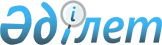 О внесении изменений в Программу по разработке (внесению изменений, пересмотру) межгосударственных стандартов, в результате применения которых на добровольной основе обеспечивается соблюдение требований технического регламента Таможенного союза "О безопасности колесных транспортных средств" (ТР ТС 018/2011), а также межгосударственных стандартов, содержащих правила и методы исследований (испытаний) и измерений, в том числе правила отбора образцов, необходимые для применения и исполнения требований технического регламента Таможенного союза "О безопасности колесных транспортных средств" (ТР ТС 018/2011) и осуществления оценки (подтверждения) соответствия продукцииРешение Коллегии Евразийской экономической комиссии от 18 ноября 2013 года № 264

      В соответствии со статьей 3 Договора о Евразийской экономической комиссии от 18 ноября 2011 года Коллегия Евразийской экономической комиссии решила:



      1. Внести в Программу по разработке (внесению изменений, пересмотру) межгосударственных стандартов, в результате применения которых на добровольной основе обеспечивается соблюдение требований технического регламента Таможенного союза «О безопасности колесных транспортных средств» (ТР ТС 018/2011), а также межгосударственных стандартов, содержащих правила и методы исследований (испытаний) и измерений, в том числе правила отбора образцов, необходимые для применения и исполнения требований технического регламента Таможенного союза «О безопасности колесных транспортных средств» (ТР ТС 018/2011) и осуществления оценки (подтверждения) соответствия продукции, утвержденную Решением Коллегии Евразийской экономической комиссии от 16 апреля 2013 г. № 88, изменения согласно приложению.



      2. Настоящее Решение вступает в силу по истечении 30 календарных дней с даты его официального опубликования.

ПРИЛОЖЕНИЕ              

к Решению Коллегии          

Евразийской экономической комиссии

от 18 ноября 2013 г. № 264                                    ИЗМЕНЕНИЯ,

              вносимые в Программу по разработке (внесению

          изменений, пересмотру) межгосударственных стандартов,

             в результате применения которых на добровольной

               основе обеспечивается соблюдение требований

                технического регламента Таможенного союза

              «О безопасности колесных транспортных средств»

               (ТР ТС 018/2011), а также межгосударственных

                   стандартов, содержащих правила и методы

                     исследований (испытаний) и измерений,

                      в том числе правила отбора образцов,

            необходимые для применения и исполнения требований

                  технического регламента Таможенного союза

               «О безопасности колесных транспортных средств»

                   (ТР ТС 018/2011) и осуществления оценки

                    (подтверждения) соответствия продукции      1. Наименование графы 7 головки таблицы после слова «союза»

дополнить словами «и Единого экономического пространства»

      2. Дополнить позициями 62 – 84 следующего содержания:«                                                                   »
					© 2012. РГП на ПХВ «Институт законодательства и правовой информации Республики Казахстан» Министерства юстиции Республики Казахстан
				Председатель Коллегии Евразийской

экономической комиссииВ. Христенко6243.020Автомобильные транспортные средства. Обзорность с места водителя. Технические требования и методы испытаний.

Разработка ГОСТ на основе ГОСТ Р 51266-99раздел 4

приложения № 82015 год2016 годРоссийская

Федерация6343.020Транспортные средства. Маркировка. Технические требования.

Разработка ГОСТ на основе ГОСТ Р 51980-2002, 

СТБ 984-2009пункты 1 и 2

приложения № 72015 год2016 годРоссийская

Федерация6443.040.60Автомобили грузовые и прицепы. Системы защиты от разбрызгивания. Технические требования и методы испытаний.

Разработка ГОСТ на основе Директивы 2010/19/ECпункт 9

приложения № 32014 год2015 годРеспублика

Беларусь6543.160Мусоровозы. Общие технические требования. 

Часть 1. Мусоровозы с задней загрузкой.

Разработка ГОСТ на основе EN 1501-1:2011пункт 1.13

приложения № 62014 год2015 годРеспублика

Беларусь6633.100

43.020Глобальная навигационная спутниковая система. Система экстренного реагирования при авариях. Методы испытаний устройства/системы вызова экстренных оперативных служб на соответствие требованиям по электромагнитной совместимости, стойкости к климатическим и механическим воздействиям.

Разработка ГОСТ на основе ГОСТ Р 54618-2011пункты 117 и 118

приложения № 102014 год2015 годРоссийская

Федерация6733.040Глобальная навигационная спутниковая система. Система экстренного реагирования при авариях. Протокол обмена данными устройства/системы вызова экстренных оперативных служб с инфраструктурой системы экстренного реагирования при авариях.

Разработка ГОСТ на основе ГОСТ Р 54619-2011пункты 16 и 17

приложения № 3,

пункты 117 и 118

приложения № 102014 год2015 годРоссийская

Федерация6833.070.40

43.040Глобальная навигационная спутниковая система. Система экстренного реагирования при авариях. Устройство/система вызова экстренных оперативных служб. Общие технические требования.

Разработка ГОСТ на основе ГОСТ Р 54620-2011пункты 16 и 17

приложения № 3,

пункты 10.20 и 10.21 

приложения № 8,

пункт 118

приложения № 102014 год2015 годРоссийская

Федерация6933.040

33.070.40Глобальная навигационная спутниковая система. Система экстренного реагирования при авариях. Методы функционального тестирования устройства/системы вызова экстренных оперативных служб и протоколов передачи данных.

Разработка ГОСТпункты 16 и 17

приложения № 3,

пункты 10.20 и 10.21 

приложения № 8,

пункт 118

приложения № 102014 год2015 годРоссийская

Федерация7033.160.50Глобальная навигационная спутниковая система. Система экстренного реагирования при авариях. Методы испытаний устройства/системы вызова экстренных оперативных служб на соответствие требованиям к качеству громкоговорящей связи в кабине транспортного средства.

Разработка ГОСТпункты 16 и 17

приложения № 3,

пункт 118

приложения № 102014 год2015 годРоссийская

Федерация7133.070.40Глобальная навигационная спутниковая система. Система экстренного реагирования при авариях. Методы испытаний навигационного модуля устройства/системы вызова экстренных оперативных служб.

Разработка ГОСТпункты 16 и 17

приложения № 3,

пункты 117 и 118

приложения № 102014 год2015 годРоссийская

Федерация7243.020Глобальная навигационная спутниковая система. Система экстренного реагирования при авариях. Методы испытаний устройства/системы вызова экстренных оперативных служб на соответствие требованиям по определению момента аварии.

Разработка ГОСТпункты 16 и 17

приложения № 3,

пункт 118

приложения № 102014 год2015 годРоссийская

Федерация7333.070.50Глобальная навигационная спутниковая система. Система экстренного реагирования при авариях. Методы испытаний модулей беспроводной связи устройства/системы вызова экстренных оперативных служб.

Разработка ГОСТпункты 16 и 17

приложения № 3,

пункт 118

приложения № 102014 год2015 годРоссийская

Федерация7433.070.40Глобальная навигационная спутниковая система. Аппаратура спутниковой навигации для оснащения колесных транспортных средств категории М, используемых для коммерческих перевозок пассажиров. Общие технические требования.

Разработка ГОСТ на основе ГОСТ Р 54024-2010пункт 117

приложения № 102014 год2015 годРоссийская

Федерация7533.070.40Глобальная навигационная спутниковая система. Аппаратура спутниковой навигации для оснащения колесных транспортных средств категории N, используемых для перевозки специальных, опасных, тяжеловесных и (или) крупногабаритных грузов, твердых бытовых отходов и мусора. Общие технические требования.

Разработка ГОСТпункт 117

приложения № 102014 год2015 годРоссийская

Федерация7633.100

43.020Глобальная навигационная спутниковая система. Аппаратура спутниковой навигации для оснащения колесных транспортных средств. Методы испытаний на соответствие требованиям к климатическим и механическим воздействиям.

Разработка ГОСТпункт 117

приложения № 102014 год2015 годРоссийская

Федерация7733.100Глобальная навигационная спутниковая система. Аппаратура спутниковой навигации для оснащения колесных транспортных средств. Методы испытаний на соответствие требованиям к электробезопасности.

Разработка ГОСТпункт 117

приложения № 102014 год2015 годРоссийская

Федерация7833.04033.070.40Глобальная навигационная спутниковая система. Аппаратура спутниковой навигации для оснащения колесных транспортных средств. Методы функционального тестирования.

Разработка ГОСТпункт 10.21

приложения № 8,

пункт 117

приложения № 102014 год2015 годРоссийская

Федерация7933.070.50Глобальная навигационная спутниковая система. Аппаратура спутниковой навигации для оснащения колесных транспортных средств. Методы испытаний модулей связи.

Разработка ГОСТпункт 117

приложения № 102014 год2015 годРоссийская

Федерация8043.020Глобальная навигационная спутниковая система. Система экстренного реагирования при авариях. Методы испытаний устройства вызова экстренных оперативных служб на соответствие требованиям по определению опрокидывания транспортного средства.

Разработка ГОСТпункт 16

приложения № 3,

пункт 118

приложения № 102014 год2015 годРоссийская

Федерация8143.020Автомобильные транспортные средства. Баллоны высокого давления для сжатого природного газа, используемого в качестве моторного топлива. Технические требования и методы испытаний.

Разработка ГОСТ на основе ГОСТ Р ИСО 11439-2010, ГОСТ Р 51753-2001пункт 3 

приложения № 102015 год2016 годРоссийская

Федерация8243.060.40Автомобильные транспортные средства, работающие на сжиженном природном газе. Криогенные системы питания. Технические требования и методы испытаний.

Разработка ГОСТпункт 3

приложения № 102015 год2016 годРоссийская

Федерация8343.060.40Автомобильные транспортные средства, использующие газ в качестве моторного топлива. Общие технические требования к эксплуатации на сжиженном природном газе, техника безопасности и методы испытаний.

Разработка ГОСТпункт 3

приложения № 102015 год2016 годРоссийская

Федерация8443.020Газобаллонные автомобили с искровыми двигателями. Выбросы вредных (загрязняющих) веществ с отработавшими газами. Нормы и методы контроля при оценке технического состояния.

Разработка ГОСТ на основе ГОСТ Р 54942-2012 пункт 9.8

приложения № 82015 год2016 годРоссийская

Федерация